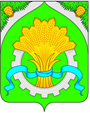 ДУМАШАТРОВСКОГО МУНИЦИПАЛЬНОГО ОКРУГАКУРГАНСКОЙ ОБЛАСТИРЕШЕНИЕот    27 сентября 2023 года     №    49                                                              с. Шатрово   О внесении изменения в решение Думы Шатровского муниципального округа от 30 мая 2023 года №16 «Об установлении порядка подготовки, утверждения местных нормативовградостроительного проектирования Шатровского муниципального округа Курганской области и внесения в них изменений»В соответствии с частью 5 статьи 29.4 Градостроительного кодекса Российской Федерации, Уставом Шатровского муниципального округа Курганской области, Дума Шатровского муниципального округа Курганской областиРЕШИЛА:1. Внести в решение Думы Шатровского муниципального округа от 30 мая 2023 года №16 «Об установлении порядка подготовки, утверждения местных нормативов градостроительного проектирования Шатровского муниципального округа Курганской области и внесения в них изменений» следующее изменение:подпункт 2 пункта 5 приложения к решению изложить в редакции:«2) стратегии социально-экономического развития Шатровского муниципального округа Курганской области и плана мероприятий по ее реализации (при наличии);».2. Признать утратившими силу решения:1) Бариновской сельской Думы от 28 сентября 2015 года № 43 «Об установлении порядка подготовки, утверждения местных нормативов градостроительного проектирования Бариновского сельсовета и внесения в них изменений»;2) Дальнекубасовской сельской Думы от 28 октября 2015 года № 32 «Об установлении порядка подготовки, утверждения местных нормативов градостроительного проектирования Дальнекубасовского сельсовета и внесения в них изменений»;3) Изъедугинской сельской Думы от 6 августа 2015 года №27 «Об установлении порядка подготовки, утверждения местных нормативов градостроительного проектирования Изъедугинского сельсовета и внесения в них изменений»;4) Камышевской сельской Думы от 30 сентября 2015 года № 34 «Об установлении порядка подготовки, утверждения местных нормативов градостроительного проектирования Камышевского сельсовета и внесения в них изменений»;5) Кодской сельской Думы от 1 декабря 2015 года №40 «Об установлении порядка подготовки, утверждения местных нормативов градостроительного проектирования Кодского сельсовета и внесения в них изменений»;6) Кондинской сельской Думы от 28 октября 2015 года № 23а «Об установлении порядка подготовки, утверждения местных нормативов градостроительного проектирования Кондинского сельсовета и внесения в них изменений»;7) Кызылбаевской сельской Думы от 8 сентября 2014 года № 131 «Об установлении порядка подготовки, утверждения местных нормативов градостроительного проектирования Кызылбаевского сельсовета и внесения в них изменений»;8) Мехонской сельской Думы от 30 июня 2014 года №144 «Об установлении порядка подготовки, утверждения местных нормативов градостроительного проектирования Мехонского сельсовета и внесения в них изменений»;9) Мостовской сельской Думы от 13 ноября 2015 года №34 «Об установлении порядка подготовки, утверждения местных нормативов градостроительного проектирования Мостовского сельсовета и внесения в них изменений»;10) Спицынской сельской Думы от 17 июля 2014 года №147 «Об установлении порядка подготовки, утверждения местных нормативов градостроительного проектирования Спицынского сельсовета Шатровского района Курганской области и внесения в них изменений»;11) Самохваловской сельской Думы от 1 октября 2015 года №33 «Об установлении порядка подготовки, утверждения местных нормативов градостроительного проектирования Самохваловского сельсовета и внесения в них изменений»;12) Шатровской сельской Думы от 27 мая 2015 года №56 «Об установлении порядка подготовки, утверждения местных нормативов градостроительного проектирования Шатровского сельсовета и внесения в них изменений»;13) Широковской сельской Думы от 29 мая 2015 года №17 «Об установлении порядка подготовки, утверждения местных нормативов градостроительного проектирования Широковского сельсовета и внесения в них изменений».3. Опубликовать (обнародовать) настоящее решение в соответствии со ст. 44 Устава Шатровского муниципального округа Курганской области. 4. Настоящее решение вступает в силу после его официального опубликования (обнародования).Председатель Думы Шатровского муниципального округа Курганской области                                                                                                         П.Н.КлименкоГлава Шатровского муниципального округа Курганской области                                                                                                         Л.А.Рассохин